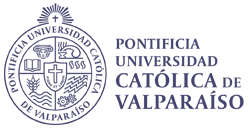 CAPÍTULO ACADÉMICOFormulario de antecedentes para el proceso de jerarquización académicaAntecedentes personalesAntecedentes académicos2.1 Estudios de pregrado2.2 Estudios de posgrado2.3 Posdoctorado2.4 Estudios de postítuloOtros antecedentes académicos3.1 Pasantías de perfeccionamiento3.2 Becas recibidas3.3 Reconocimientos y premios3.4 Dominio de idiomas3.5 Cursos de perfeccionamiento docente3.6 Otros antecedentes académicos no considerados en los ítems anterioresDocencia4.1 Cursos dictados de pregrado4.2 Cursos dictados de prestación de servicios en la PUCV4.3 Cursos dictados del programa de formación fundamental en la PUCV4.4 Cursos dictados de posgrado4.5 Cursos dictados de postítulo4.6 Cursos dictados de perfeccionamiento4.7 Dirección de actividades de titulación de pregrado terminadas4.8 Dirección de tesis de posgrado terminadas4.9 Publicación de material de apoyo a la docencia4.10 Proyectos concursables de docencia4.11 Otras actividades docentes no consideradas en los ítems anterioresInvestigación5.1 Línea de investigación5.2 Proyectos de investigación terminados5.3 Proyectos de investigación en desarrollo5.4 Creación artística5.5 Patentes5.6 Libros de la especialidad publicados5.7 Artículos en revistas indexadas, WoS y Scopus5.8 Artículos en revistas con otras indexaciones5.9 Artículos en otras revistas académicas (No indexadas)5.10 Capítulos de libros5.11 Publicaciones en actas de congresos (trabajo en extenso)5.12 Exposiciones en Congresos5.13 Conferencias científicas como invitado5.14 Otras actividades de investigación no consideradas en los ítems anterioresVinculación con el medio6.1 Responsable de la organización de congresos o seminarios6.2 Charlas o conferencias de difusión6.3 Presencia en medios de comunicación6.4 Participación en comités de expertos con impacto social6.5 Responsable de la generación de convenios6.6 Proyectos de vinculación con el medio6.7 Proyectos de asistencia técnica terminados6.8 Proyectos de asistencia técnica en desarrollo6.9 Otras actividades de vinculación no consideradas en los ítems anterioresGestión universitaria7.1 Cargos desempeñados en la PUCV u otras instituciones7.2 Responsable de procesos de acreditación7.3 Otras actividades de gestión no consideradas en los ítems anterioresSITUACIONES PERSONALES Y DESARROLLO ACADÉMICO (Sección de respuesta voluntaria)Siendo una de las principales funciones del Capítulo Académico el cuidado de la Universidad y, en consecuencia, el cuidado de sus académicos y académicas, este órgano colegiado considera que es importante conocer el contexto personal que rodea el desarrollo académico de los profesores y profesoras de la PUCV. De este modo, mediante la lógica intersubjetiva*, el Capítulo considerará como información de contexto las situaciones que usted desee incluir en esta sección. Si lo prefiere, esta información puede ser enviada por escrito directamente al Capítulo Académico o expuesta durante la entrevista personal. 8.1. Maternidad, responsabilidades familiares8.2. Otras situaciones personales* Ante el complejo proceso de otorgar una jerarquía, el Capítulo Académico utiliza para mejor decidir, además del análisis de los antecedentes curriculares escritos, un primer diálogo con el o la postulante y posteriormente un diálogo inter-pares. En ese marco el Capítulo entiende que solo es posible alcanzar acuerdos razonados y justos en base a un proceso intersubjetivo, que sucede siempre en la comunicación intelectual y afectiva entre varios sujetos.**Estas situaciones podrían ser, entre otras: un caso fortuito o de fuerza mayor, enfermedades graves de familiares directos, responsabilidad social, deberes públicos, etc.9. AutoevaluaciónComplete este formulario en orden cronológico, comenzando por lo más reciente.En caso de atribución de jerarquía (primera jerarquía) incluya toda la información desde su inicio en la actividad académica.En caso de promoción de jerarquía solo incluya información posterior a la fecha de su última jerarquización (excepto en la sección 2 que debe contener toda la información).No es necesario respaldar la información contenida en el formulario. Sin embargo, durante la revisión de los antecedentes se podrían solicitar respaldos.Agregue filas que requiera de acuerdo a la información que desea incluir.Nombre completoFecha de nacimientoCorreo electrónicoTeléfono celularUnidad AcadémicaTipo de JornadaFecha de ingreso a la PUCV Categoría académica actualFecha obtención categoría actualJerarquía académica solicitadaTítulo obtenido Título obtenido Institución (que otorgó el título)Año de obtenciónLicenciatura obtenida Licenciatura obtenida Institución (que otorgó la licenciatura)Año de obtenciónPosgrado obtenido (grado obtenido)Institución (que otorgó el grado)Año de obtenciónNombre investigación o proyecto Institución (donde realizó el posdoctorado)Fechas (inicio- término) Diploma o certificación obtenidos Institución (donde realizó el postítulo)Fechas (inicio-término)Nombre de la actividad Institución (donde realizó el perfeccionamiento)Ciudad, país Fechas (inicio-término)Nombre de la beca Institución otorgante y propósito Fechas (inicio-término)Nombre del reconocimiento Institución otorgante y motivoFecha (inicio-término)Idioma (indique él o los idiomas en que usted tiene proficiencia)LeeEscribeHablaCertificación (Sí o no)Nombre del curso de perfeccionamientoInstitución que lo impartió Fechas (inicio-término)Cualquier otro antecedente que usted considere debiese ser conocido por el Capítulo AcadémicoNombre del curso e institución donde lo impartióN° de veces dictado N° promedio de alumnosModalidad (solo, en equipo, tutorial, virtual)Nombre y clave del curso N° de veces dictado N° promedio de alumnos Modalidad (solo, en equipo, tutorial, virtual)Nombre y clave del curso N° de veces dictado N° promedio de alumnosModalidad (solo, en equipo, tutorial, virtual)Nombre y clave del curso Nombre del programa e instituciónN° de veces dictadoN° promedio de alumnosModalidad (solo, en equipo, tutorial, virtual)Nombre y clave del curso Nombre del programa e institución N° de veces dictado N° promedio de alumnosModalidad (solo, en equipo, tutorial, virtual)Nombre y clave del curso Nombre del programa e instituciónN° de veces dictado N° promedio de alumnosModalidad (solo, en equipo, tutorial, virtual)Nombre del trabajo (trabajo de titulación, tesis, memoria, etc.)Tipo Nombre del alumno Título logradoFechas (inicio-término)Nombre de la tesis (nombre del trabajo de titulación, tesis, memoria, tesina, etc.)Grado alcanzado Nombre del alumno Fechas (inicio-término)Título de la publicación Formato (impresas, digitales, página web, etc.)Autoría (tipo de autoría) Año (año de publicación)Título del proyecto (nombre y código) Institución o fondo que financiaRol (responsable, co-investigador, colaborador, etc.)Fechas (inicio-término)Cualquier otro antecedente que usted considere debiese ser conocido por el Capítulo AcadémicoDefina brevemente su línea de investigación (50 palabras)Título del proyecto (nombre y código de identificación del proyecto)Institución o fondo que financia Rol (responsable, co-investigador, colaborador, etc.)Fechas (inicio-término)Título del proyecto (nombre y código de identificación del proyecto)Institución o fondo que financiaRol (responsable, co-investigador, colaborador, etc.)Fechas (inicio-término)Descripción (título, formato, audiencia de la creación)Autor o autores Institución o fondo que financiaLugar (de presentación; ciudad, país)Fechas (inicio-término)Título de la patente (nombre de la patente como aparece registrada)Inventor (es) Número de registro y país EstadoFecha de obtención Título y código ISBNAutor o autores Rol (tipo de autoría: autor único, coautor, editor, compilador)Fecha (de publicación)Título, volumen, páginas y DOIAutor o autores (en el orden que fue publicado)Afiliación (con que usted aparece)Revista; FI; Q (nombre, factor de impacto, cuartil)Fecha (de publicación)Título, volumen, páginas y código ISSNAutor o autores (en el orden que fue publicado)Afiliación (con que usted aparece)Revista; IndexaciónFecha (de publicación)Título, volumen, páginas y código ISSNAutor o autores (en el orden que fue publicado)Afiliación (con que usted aparece)RevistaFecha (de publicación)Título del capítulo y código ISBN del libroAutor o autores (en el orden que fue publicado)Fecha (de publicación)Título y código ISBN del libro de resúmenesAutor o autores (en el orden que fue publicado)Congreso (nombre congreso, ciudad y país)Fecha (de publicación)Título del trabajo Tipo de exposición (oral, poster, etc.)Congreso (nombre, ciudad y país)Fecha Título de la exposición Institución (donde dictó la conferencia)Nombre del evento (lugar donde presentó, ciudad y país)Fecha Cualquier otro antecedente que usted considere debiese ser conocido por el Capítulo AcadémicoNombre del congreso o seminario que organizóInstitución patrocinadora Lugar (donde se realizó, ciudad y país)Fechas (inicio-término)Título de la conferencia, charla o conferencia de difusión que dictóInstitución u organización Lugar (de la conferencia, ciudad y país)Fecha Tema (tema tratado en actividad)Actividad (tipo de difusión)Medio (nombre y tipo de medio, diario, revista, radio, TV, etc.)Fecha y lugar Nombre del comité Institución u organización Rol (cargo o estatus que ostenta)Fechas (inicio-término)Nombre y código del convenioInstituciones involucradasObjetivo (del convenio)Fecha y lugar de la firmaNombre del proyectoInstitución que financia Monto asignado Rol (responsable, coinvestigador, colaborador)Fechas (inicio-término)Nombre del proyecto o servicioInstitución (solicitante) Monto asignado Rol (responsable, coinvestigador, colaborador)Fechas (inicio-término)Nombre del proyecto o servicioInstitución (solicitante) Monto asignado Rol (responsable, coinvestigador, colaborador)Fechas (inicio-término)Cualquier otro antecedente que usted considere debiese ser conocido por el Capítulo AcadémicoNombre del cargo desempeñado, unidad académica e instituciónFechas (inicio-término)Programa en que usted dirigió su proceso de acreditaciónNivel (pregrado, posgrado)Logro alcanzado, incluyendo años de acreditaciónFechas (inicio-término)Cualquier otro antecedente que usted considere debiese ser conocido por el Capítulo AcadémicoSi lo considera pertinente, utilice esta sección para informar si durante el período en evaluación ha tenido licencias de maternidad o ha asumido responsabilidades familiares que tengan incidencia en su quehacer académico.Utilice esta sección para explicar situaciones de carácter personal**, que usted estima debiesen ser consideradas por el Capítulo Académico.Evalúe brevemente su desempeño académico pasado y presente. Proyéctese, tanto en su Unidad Académica como en la Universidad, en la jerarquía a la que aspira (400 palabras)